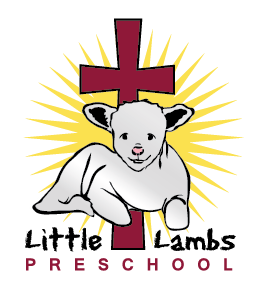 September  5    First Day of Preschool  (Tuesday)October        4  Hickory Ridge Field Trip --no preschool                     31 Crazy Costume Day  November  10   Veterans' Day--NO PRESCHOOL                      23&24-Thanksgiving Break--NO PRESCHOOLDecember   17  Children's Christmas Program                      20  Christmas Party! Last day before break                       21-Jan.1  Christmas Break--NO PRESCHOOLJanuary          2  Preschool Resumes (Tuesday)                      15  Martin Luther King Jr. Day-NO PRESCHOOL                      29&30 Teacher Workdays--NO PRESCHOOLFebruary      19 President's Day--NO PRESCHOOLApril              2-6 Easter Break--NO PRESCHOOL  May              28  Memorial Day--NO PRESCHOOLJune              13  Last Day of Preschool!  Water Play Day                             Graduation/Moving Up Night 6:00pmSMTWTFSAug 272829303112Sep 20173456789Sep 201710111213141516Sep 201717181920212223Sep 201724252627282930Oct 20171234567Oct 2017891011121314Oct 201715161718192021Oct 201722232425262728Oct 20172930311234Nov 2017567891011Nov 201712131415161718Nov 201719202122232425Nov 2017262728293012Dec 20173456789Dec 201710111213141516Dec 201717181920212223Dec 201724252627282930Dec 201731123456Jan 201878910111213Jan 201814151617181920Jan 201821222324252627Jan 201828293031123Feb 201845678910Feb 201811121314151617Feb 201818192021222324Feb 201825262728123Mar 201845678910Mar 201811121314151617Mar 201818192021222324Mar 201825262728293031Apr 20181234567Apr 2018891011121314Apr 201815161718192021Apr 201822232425262728Apr 2018293012345May 20186789101112May 201813141516171819May 201820212223242526May 2018272829303112Jun 20183456789Jun 201810111213141516Jun 201817181920212223Jun 201824252627282930